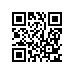 Об утверждении темы и руководителя выпускной квалификационной работы студентки образовательной программы «Инжиниринг в электронике» МИЭМ НИУ ВШЭ ПРИКАЗЫВАЮ:Утвердить тему выпускной квалификационной работы Ролиной Валерии Евгеньевны, студентки 2 курса  образовательной программы магистратуры «Инжиниринг в электронике», направления подготовки 11.04.04 «Электроника и наноэлектроника» МИЭМ НИУ ВШЭ, очной формы обучения, «Метод определения электрофизических параметров плат высокой точности (HDI)/ Method for Determining of Electrophysical Parameters of High Density Interconnections (HDI)».Назначить руководителем по подготовке выпускной квалификационной работы профессора, доктора технических наук Кечиева Леонида Николаевича.Установить предварительный срок представления итогового варианта выпускной квалификационной работы с отзывом руководителя до 19 мая 2019 г.И.о. директора, научный руководитель МИЭМ НИУ ВШЭ					Е.А.Крук	Регистрационный номер: 2.15-02/0503-09Дата регистрации: 05.03.2019